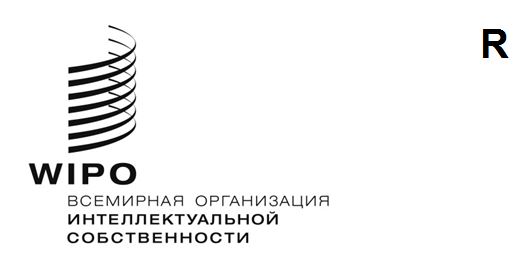 GRATK/PM/2оригинал: английскийдата: 10 июля 2023 годаПодготовительный комитет Дипломатической конференции по заключению международного правового документа, касающегося интеллектуальной собственности, генетических ресурсов и традиционных знаний, связанных с генетическими ресурсамиЖенева, 11–13 сентября 2023 годаПРОЕКТ АДМИНИСТРАТИВНЫХ И ЗАКЛЮЧИТЕЛЬНЫХ ПОЛОЖЕНИЙ документа для рассмотрения на дипломатической конференцииподготовлен Секретариатомпредставление проекта положенийГенеральная Ассамблея ВОИС на пятьдесят пятой сессии, состоявшейся 
14–22 июля 2022 года, постановила созвать Дипломатическую конференцию для заключения международного правового документа, касающегося интеллектуальной собственности, генетических ресурсов и традиционных знаний, связанных с генетическими ресурсами.  Генеральная Ассамблея ВОИС также постановила «созвать заседание Подготовительного комитета во второй половине 2023 года для выработки необходимых механизмов проведения Дипломатической конференции» […] и одобрения «Основного предложения, касающегося административных и заключительных положений договора» (см. документ WO/GA/55/12, пункт 309).Предлагаемые административные и заключительные положения, представленные в настоящем документе, выработаны по образцу соответствующих положений последних договоров ВОИС как наиболее подходящий вариант выражения намерений и практики государств – членов Организации применительно к таким положениям международно-правовых документов.  В предлагаемых формулировках также отражены соответствующие положения (статьи 10–20) из приложения к документу WIPO/GRTKF/IC/43/5.Подготовительному комитету предлагается рассмотреть и утвердить административные и заключительные положения, представленные в документе GRATK/PM/2, для их дальнейшего рассмотрения на Дипломатической конференции.Проект административных и заключительных положений международного правового документа, касающегося интеллектуальной собственности, генетических ресурсов и традиционных знаний, связанных с генетическими ресурсамиСодержание Статья 10:	Общие принципы примененияСтатья 11:	АссамблеяСтатья 12:	Международное бюроСтатья 13:	Право участияСтатья 14:	Ратификация и присоединениеСтатья 15:	ПересмотрСтатья 16:	Поправки к статьям [11] и [12]Статья 17:	ПодписаниеСтатья 18:	Вступление в силуСтатья 19:	Дата начала участияСтатья 20:	ДенонсацияСтатья 21:	ОговоркиСтатья 22:	ЯзыкиСтатья 23:	ДепозитарийСТАТЬЯ 10ОБЩИЕ ПРИНЦИПЫ ПРИМЕНЕНИЯ10.1	Договаривающиеся стороны обязуются принимать необходимые меры для обеспечения применения настоящего документа.10.2	Ничто не препятствует Договаривающимся сторонам определять надлежащий метод применения положений настоящего документа в рамках своих правовых систем и практики.СТАТЬЯ 11АССАМБЛЕЯ11.1	Договаривающиеся стороны учреждают Ассамблею:Каждая Договаривающаяся сторона представлена в Ассамблее одним делегатом, который может иметь заместителей, советников и экспертов. Расходы каждой делегации несет назначившая ее Договаривающаяся сторона.  Ассамблея может просить Международное бюро оказать финансовую помощь, чтобы способствовать участию делегаций тех Договаривающихся сторон, которые рассматриваются в качестве развивающихся или которые являются странами, находящимися в процессе перехода к рыночной экономике.11.2	Ассамблея:(a)	рассматривает все вопросы, касающиеся поддержания и развития настоящего документа, а также его применения и функционирования;(b)	выполняет функцию, возложенную на нее по статье [13.2] в отношении допуска некоторых межправительственных организаций к участию в настоящем документе;(c)	проводит обзор, упомянутый в статье [9];(d)	принимает решения о созыве дипломатической конференции для пересмотра настоящего документа, как указано в статье [15], в том числе по результатам обзора, упомянутого в статье [9], и дает необходимые указания Генеральному директору ВОИС по подготовке такой дипломатической конференции;(e)	по своему усмотрению может учреждать технические рабочие группы для вынесения рекомендаций по вопросам, упомянутым в статьях [7] и [9], а также любым другим вопросам;(f)	может принимать поправки к настоящей статье и статье [12]; и(g)	выполняет другие соответствующие функции, необходимые для применения положений настоящего документа.11.3	Ассамблея стремится принимать свои решения на основе консенсуса.  Если принятие решения на основе консенсуса невозможно, решение по обсуждаемому вопросу принимается голосованием.  В этом случае: (a)	каждая Договаривающаяся сторона, которая является государством, имеет один голос и голосует только от своего имени;  и(b)	любая Договаривающаяся сторона, которая является межправительственной организацией, может голосовать вместо своих государств-членов числом голосов, равным числу входящих в нее государств-членов, которые являются сторонами настоящего документа.  Такая межправительственная организация не участвует в голосовании, если любое из ее государств-членов использует свое право голоса, и наоборот.11.4	Ассамблея собирается на очередную сессию по созыву Генерального директора ВОИС и, при отсутствии исключительных обстоятельств, в те же сроки и в том же месте, что и Генеральная Ассамблея ВОИС.11.5	Ассамблея устанавливает свои правила процедуры, в том числе в отношении созыва внеочередных сессий, требований кворума и, с учетом положений настоящего документа, большинства, требуемого для принятия различных решений.СТАТЬЯ 12МЕЖДУНАРОДНОЕ БЮРО12.1	Административные функции в отношении настоящего документа выполняет Международное бюро ВОИС.  В частности, Международное бюро готовит заседания и выполняет функции секретариата Ассамблеи и любых технических рабочих групп, которые могут быть учреждены Ассамблеей.12.2	Генеральный директор ВОИС и любой назначенный Генеральным директором штатный сотрудник принимают участие во всех заседаниях Ассамблеи и любых технических рабочих групп, учрежденных Ассамблеей, без права голоса.  Генеральный директор или назначенный Генеральным директором штатный сотрудник является ex officio секретарем такого органа.12.3	Международное бюро в соответствии с указаниями Ассамблеи осуществляет подготовительную работу к любым дипломатическим конференциям.  Генеральный директор ВОИС и назначенные Генеральным директором лица принимают участие в обсуждениях на таких конференциях без права голоса.СТАТЬЯ 13ПРАВО УЧАСТИЯ13.1	Участником настоящего документа может стать любое государство – член ВОИС.13.2	Ассамблея может принимать решения о допуске к участию в настоящем документе любой межправительственной организации, которая заявляет, что она имеет компетенцию и собственную обязательную для всех государств – членов такой организации нормативную базу по вопросам, регулируемым настоящим документом, и что она должным образом уполномочена в соответствии с ее внутренними процедурами стать участницей настоящего документа.СТАТЬЯ 14РАТИФИКАЦИЯ И ПРИСОЕДИНЕНИЕ14.1	Любое государство или межправительственная организация, упомянутые в статье [13], могут сдать на хранение Генеральному директору ВОИС: (a)	ратификационную грамоту, если они подписали настоящий документ;  или(b)	документ о присоединении, если они не подписали настоящий документ. 14.2	Датой сдачи на хранение ратификационной грамоты или документа о присоединении является дата, на которую сдан на хранение соответствующий документ.СТАТЬЯ 15ПЕРЕСМОТРНастоящий документ может быть пересмотрен только на дипломатической конференции.  Решение о созыве любой дипломатической конференции принимается Ассамблеей.СТАТЬЯ 16ПОПРАВКИ К СТАТЬЯМ [11] И [12]16.1	Ассамблея может вносить поправки в статьи [11] и [12] настоящего документа.16.2	Предложения о внесении поправок в статьи, упомянутые в статье [16.1], могут вноситься любой из Договаривающихся сторон или Генеральным директором ВОИС.  Такие предложения направляются Генеральным директором ВОИС Договаривающимся сторонам не позднее чем за шесть месяцев до их рассмотрения Ассамблеей.16.3	Для принятия любой поправки к статьям, упомянутым в статье [16.1], требуется три четверти голосов.16.4	Любая такая поправка вступает в силу через месяц после того, как Генеральный директор получит письменные уведомления о ее принятии Договаривающимися сторонами в порядке, предусмотренном их соответствующими конституционными процедурами, от трех четвертей Договаривающихся сторон на момент принятия этой поправки Ассамблеей.  Любая принятая таким образом поправка обязательна для всех сторон, являющихся Договаривающимися сторонами настоящего документа на момент ее вступления в силу, или всех тех, кто становится Договаривающимися сторонами позднее.СТАТЬЯ 17ПОДПИСАНИЕНастоящий документ открыт для подписания любой правомочной стороной на Дипломатической конференции в …, а затем в течение одного года после его принятия в штаб-квартире ВОИС.СТАТЬЯ 18ВСТУПЛЕНИЕ В СИЛУНастоящий документ вступает в силу через три месяца после сдачи на хранение 15 правомочными сторонами, упомянутыми в статье [13], своих ратификационных грамот или документов о присоединении.СТАТЬЯ 19ДАТА НАЧАЛА УЧАСТИЯНастоящий документ становится обязательным:для 15 правомочных сторон, упомянутых в статье [18], с даты вступления настоящего документа в силу;  идля любой другой правомочной стороны, упомянутой в статье [13], через три месяца с даты, на которую она сдала на хранение Генеральному директору ВОИС свою ратификационную грамоту или свой документ о присоединении.СТАТЬЯ 20ДЕНОНСАЦИЯЛюбая Договаривающаяся сторона может денонсировать настоящий документ путем уведомления, направленного Генеральному директору ВОИС.  Любая денонсация вступает в силу через год с даты получения уведомления Генеральным директором ВОИС.  Денонсация не затрагивает применения настоящего документа к какой-либо патентной заявке, находящейся на рассмотрении, или к какой-либо международной регистрации, действующей в отношении денонсирующей Договаривающейся стороны на момент вступления денонсации в силу.СТАТЬЯ 21ОГОВОРКИНикакие оговорки к настоящему документу не допускаются.СТАТЬЯ 22ЯЗЫКИ22.1	Настоящий документ подписывается в одном экземпляре на английском, арабском, испанском, китайском, русском и французском языках, при этом все тексты являются равно аутентичными.22.2	Официальный текст на любом языке, кроме указанных в статье [22.1], утверждается Генеральным директором ВОИС – по итогам консультаций со всеми заинтересованными сторонами – на таких других языках, которые могут быть определены Ассамблеей.  Для целей настоящего пункта «заинтересованная сторона» означает любую Договаривающуюся сторону, официальный язык или один из официальных языков которой является предметом рассмотрения.СТАТЬЯ 23ДЕПОЗИТАРИЙДепозитарием настоящего документа является Генеральный директор ВОИС.Совершено в ……  [Конец документа]